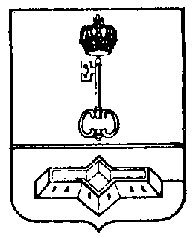  АДМИНИСТРАЦИЯ МУНИЦИПАЛЬНОГО ОБРАЗОВАНИЯШЛИССЕЛЬБУРГСКОЕ ГОРОДСКОЕ ПОСЕЛЕНИЕКИРОВСКОГО МУНИЦИПАЛЬНОГО РАЙОНАЛЕНИНГРАДСКОЙ ОБЛАСТИПОСТАНОВЛЕНИЕот 6 ноября 2018  №  412Об утверждении муниципальной программы«Содействие участию населения в осуществлении местного самоуправления в иных формах на территории административного центра муниципального образования Шлиссельбургское городское поселение Кировского муниципального района Ленинградской области на 2019 год»В соответствии со статьей 179 Бюджетного кодекса Российской Федерации, статьей 33 Федерального закона Российской Федерации от 06.10.2003 № 131-ФЗ «Об общих принципах организации местного самоуправления в Российской Федерации», областным законом Ленинградской области от 15.01.2018 г. № 3-оз «О содействии участию населения  в осуществлении местного самоуправления в иных формах на территориях административных центров муниципальных образований Ленинградской области» и решением Совета депутатов  муниципального образования Шлиссельбургское городское поселение Кировского муниципального района Ленинградской области от  06 ноября 2018 года № 37 «Об организации участия населения в осуществлении местного самоуправления в иных формах на территории административного центра»1. Утвердить муниципальную программу «Содействие участию населения в осуществлении местного самоуправления в иных формах на территории административного центра муниципального образования Шлиссельбургское городское поселение Кировского муниципального района Ленинградской области на 2019 год» согласно приложению. 2. Финансирование мероприятий муниципальной программы «Содействие участию населения в осуществлении местного самоуправления в иных формах на территории административного центра муниципального образования Шлиссельбургское городское поселение Кировского муниципального района Ленинградской области на 2019 год» производить в пределах ассигнований, предусмотренных на эти цели в бюджете муниципального образования Шлиссельбургское городское  поселение Кировского муниципального района Ленинградской области на соответствующий финансовый год.3. Настоящее постановление подлежит официальному опубликованию в газете «Невский исток» и на официальном сайте администрации.И.о. главы  администрации		                                            В.И. Гордин  Приложениек   постановлению администрацииМО Город Шлиссельбургот  6 ноября 2018 года  № 412Паспорт муниципальной программы «Содействие участию населения в осуществлении местного самоуправления в иных формах на территории административного центра муниципального образования Шлиссельбургское городское поселение Кировского муниципального района Ленинградской области на 2019 год»1.  Характеристика проблемы К числу основных проблем развития территории муниципального образования Шлиссельбургское городское поселение Кировского муниципального района Ленинградской области,  на решение которых  направлена реализация  муниципальной программы «Содействие участию населения в осуществлении местного самоуправления в иных формах на территории административного центра муниципального образования Шлиссельбургское городское поселение Кировского муниципального района Ленинградской области на 2019 год» относится низкий уровень создания благоприятных условий для проживания населения, организации досуга граждан.  2. Основные цели и задачи ПрограммыОсновными целями муниципальной программы «Содействие участию населения в осуществлении местного самоуправления в иных формах на территории административного центра муниципального образования Шлиссельбургское городское поселение Кировского муниципального района Ленинградской области на 2019 год» являются:- создание благоприятных условий для проживания населения;- активизация местного населения в решении вопросов местного значения. - организация досуга граждан.3. Сроки реализации ПрограммыРеализацию муниципальной программы «Содействие участию населения в осуществлении местного самоуправления в иных формах на территории административного центра муниципального образования Шлиссельбургское городское поселение Кировского муниципального района Ленинградской области на 2019 год»   предполагается осуществить до 30.12.2019 года. 4. Основные мероприятия ПрограммыОсновные мероприятия муниципальной программы «Содействие участию населения в осуществлении местного самоуправления в иных формах на территории административного центра муниципального образования Шлиссельбургское городское поселение Кировского муниципального района Ленинградской области на 2019 год» направлены на благоустройство территории административных центров (приложение).5. Ресурсное обеспечение ПрограммыПрограмма реализуется за счет средств бюджета Ленинградской области и  средств бюджета муниципального образования Шлиссельбургское городское поселение Кировского муниципального района Ленинградской области.6. Ожидаемые результаты реализации ПрограммыРеализация  мероприятий муниципальной программы «Содействие участию населения в осуществлении местного самоуправления в иных формах на территории административного центра муниципального образования Шлиссельбургское городское поселение Кировского муниципального района Ленинградской области на 2019 год» будет способствовать  повышению уровня жизни населения, активизации участия граждан в решении вопросов местного значения, развитию иных форм местного самоуправления.Приложение N 1 к ПрограммеПеречень мероприятий программы                                  «Об утверждении муниципальной программы «Содействие участию населения в осуществлении местного самоуправления в иных формах на территории административного центра муниципального образования Шлиссельбургское городское поселение Кировского муниципального района Ленинградской области на 2019 год»Приложение № 2 к ПрограммеФорма оценки результатов реализации муниципальной программы «Содействие участию населения в осуществлении местного самоуправления в иных формах на территории административного центра муниципального образования Шлиссельбургское городское поселение Кировского муниципального района Ленинградской области на 2019 год»Приложение № 3 к ПрограммеОбоснования финансовых ресурсов, необходимыхдля реализации мероприятия муниципального образования Шлиссельбургское городское поселение  Кировского муниципального района Ленинградской области части территории являющимся административным центром поселения на 2019 годНаименование программы         Наименование программы          «Содействие участию населения в осуществлении местного самоуправления в иных формах на территории административного центра муниципального образования Шлиссельбургское городское поселение Кировского муниципального района Ленинградской области на 2019 год» «Содействие участию населения в осуществлении местного самоуправления в иных формах на территории административного центра муниципального образования Шлиссельбургское городское поселение Кировского муниципального района Ленинградской области на 2019 год» «Содействие участию населения в осуществлении местного самоуправления в иных формах на территории административного центра муниципального образования Шлиссельбургское городское поселение Кировского муниципального района Ленинградской области на 2019 год» «Содействие участию населения в осуществлении местного самоуправления в иных формах на территории административного центра муниципального образования Шлиссельбургское городское поселение Кировского муниципального района Ленинградской области на 2019 год»Цель программы                 Цель программы                 Организация досуга гражданОрганизация досуга гражданОрганизация досуга гражданОрганизация досуга гражданСоисполнитель подпрограммы             Соисполнитель подпрограммы             Правительство Ленинградской областиПравительство Ленинградской областиПравительство Ленинградской областиПравительство Ленинградской областиРазработчик программы          Разработчик программы          Администрация Шлиссельбургского городского поселениеАдминистрация Шлиссельбургского городского поселениеАдминистрация Шлиссельбургского городского поселениеАдминистрация Шлиссельбургского городского поселениеЗадачи программы               Задачи программы               Организация досуга гражданОрганизация досуга гражданОрганизация досуга гражданОрганизация досуга гражданСроки реализации программы     Сроки реализации программы     2019 год2019 год2019 год2019 годИсточники финансирования (руб):Администрация МО Город Шлиссельбург: 2019 год – 205 760 руб.Бюджет Ленинградской области:2019 год –2 057 600 руб. Наименование программыГлавный распорядитель бюджетных средств: Администрация МО Шлиссельбургское городское поселение;Комитет МСУИсточник      
финансированияРасходы (рублей)Расходы (рублей)Источники финансирования (руб):Администрация МО Город Шлиссельбург: 2019 год – 205 760 руб.Бюджет Ленинградской области:2019 год –2 057 600 руб. Наименование программыГлавный распорядитель бюджетных средств: Администрация МО Шлиссельбургское городское поселение;Комитет МСУИсточник      
финансирования2019годИтогоИсточники финансирования (руб):Администрация МО Город Шлиссельбург: 2019 год – 205 760 руб.Бюджет Ленинградской области:2019 год –2 057 600 руб.Содействие развитию части территории г.Шлиссельбурга, являющегося административным центром муниципального образования Шлиссельбургское городское поселение Кировского муниципального района Ленинградской областиВсего         	2 286 222,22 286 222,2Источники финансирования (руб):Администрация МО Город Шлиссельбург: 2019 год – 205 760 руб.Бюджет Ленинградской области:2019 год –2 057 600 руб.Содействие развитию части территории г.Шлиссельбурга, являющегося административным центром муниципального образования Шлиссельбургское городское поселение Кировского муниципального района Ленинградской областиВ том числе:  Содействие развитию части территории г.Шлиссельбурга, являющегося административным центром муниципального образования Шлиссельбургское городское поселение Кировского муниципального района Ленинградской областиСредства      
бюджета       
Ленинградской области     1 028,801 028,80Содействие развитию части территории г.Шлиссельбурга, являющегося административным центром муниципального образования Шлиссельбургское городское поселение Кировского муниципального района Ленинградской областиСредства бюджета Ленинградской области2 057 6002 057 600Содействие развитию части территории г.Шлиссельбурга, являющегося административным центром муниципального образования Шлиссельбургское городское поселение Кировского муниципального района Ленинградской областиСредства      
бюджета       
городского поселения        228 622,2228 622,2Планируемые результаты реализации 
программы                      Планируемые результаты реализации 
программы                      Организация досуга граждан Организация досуга граждан Организация досуга граждан Организация досуга граждан N   
п/п Мероприятия по
реализации    
программы     
Источники     
финансированияСрок       
исполнения 
мероприятияОбъем         
финансирования
мероприятия   
в текущем     
финансовом    
году (тыс.    
руб.) *Всего
(тыс.руб.)Объем финансирования по годам (тыс. руб.)  Ответственный 
за выполнение 
мероприятия   
программы     
Планируемые   
результаты    
выполнения    
мероприятий   
программы    
N   
п/п Мероприятия по
реализации    
программы     
Источники     
финансированияСрок       
исполнения 
мероприятияОбъем         
финансирования
мероприятия   
в текущем     
финансовом    
году (тыс.    
руб.) *Всего
(тыс.руб.)2019годОтветственный 
за выполнение 
мероприятия   
программы     
Планируемые   
результаты    
выполнения    
мероприятий   
программы    
  1        2             4           5            6      7 89Благоустройство г.Шлиссельбурга2019 год1Приобретение и установка детских игровых площадок Итого         2019 год2 286 222,2   2 286 222,21Приобретение и установка детских игровых площадок Средства бюджета Ленинградской областиСредства бюджета МО Шлиссельбургское городское поселение2 057 600228 622,22 057 600228 622,2N  
п/пЗадачи,      
направленные 
на достижение
цели         Планируемый объем   
финансирования      
на решение данной   
задачи (тыс. руб.)  Планируемый объем   
финансирования      
на решение данной   
задачи (тыс. руб.)  Количественные 
и/ или         
качественные   
целевые        
показатели,    
характеризующие
достижение     
целей и решение
задач          Единица  
измере-нияОценка базового      
значения     
показателя   
(на начало   
реализации   
подпрограммыПланируемое значение показателя по годам          
реализации                                        N  
п/пЗадачи,      
направленные 
на достижение
цели         Бюджет    
поселения 
   Бюджет Ленинградской областиКоличественные 
и/ или         
качественные   
целевые        
показатели,    
характеризующие
достижение     
целей и решение
задач          Единица  
измере-нияОценка базового      
значения     
показателя   
(на начало   
реализации   
подпрограммы2019 год1. Создание комфортных условий жизнедеятельности в городском поселении228 622,22 057 600Повышение уровня организации досуга граждан,  создание благоприятных условий для проживания населенияНаименование  мероприятия   
программы
Источник      
финансирования
Расчет       
необходимых  
финансовых   
ресурсов     
на реализацию
мероприятия (руб.)
Общий объем   
финансовых    
ресурсов,     
необходимых   
для реализации
мероприятия,  в том числе   
по годам (руб.)Эксплуатационные
расходы,        
возникающие     
в результате    
реализации      
мероприятия Благоустройство  г.Шлиссельбурга:1.Реконструкция существующих детских игровых площадок с приобретением и установкой новых детских игровых площадок и игрового оборудования к ним по следующим адресам:1.1. г.Шлиссельбург ул.Кирова,  у д. № 4.1.2. г.Шлиссельбург ул.Малоневский канал,  у д.№ 15.1.3. г.Шлиссельбург ул.Малоневский канал,  у д.№ 12.1.4. г.Шлиссельбург ул.Староладожский канал  у д.№ 261.5. г.Шлиссельбург ул.1 Мая,  у д.№ 14, 15, 16.Администрация муниципального образования Шлиссельбургское городское  поселение, бюджет Ленинградской области2 228 622,2 в том числе:325 600,0361 862,2490 000,0365 160,0686 000,0